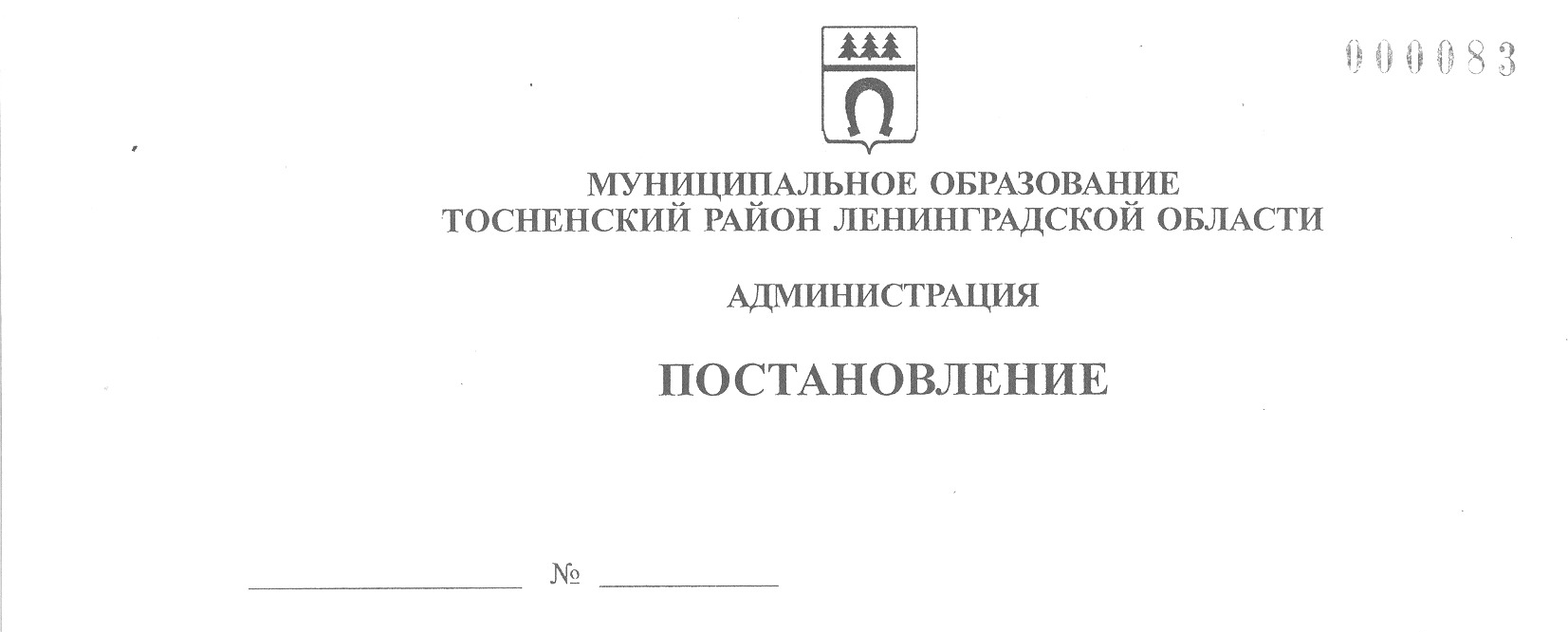 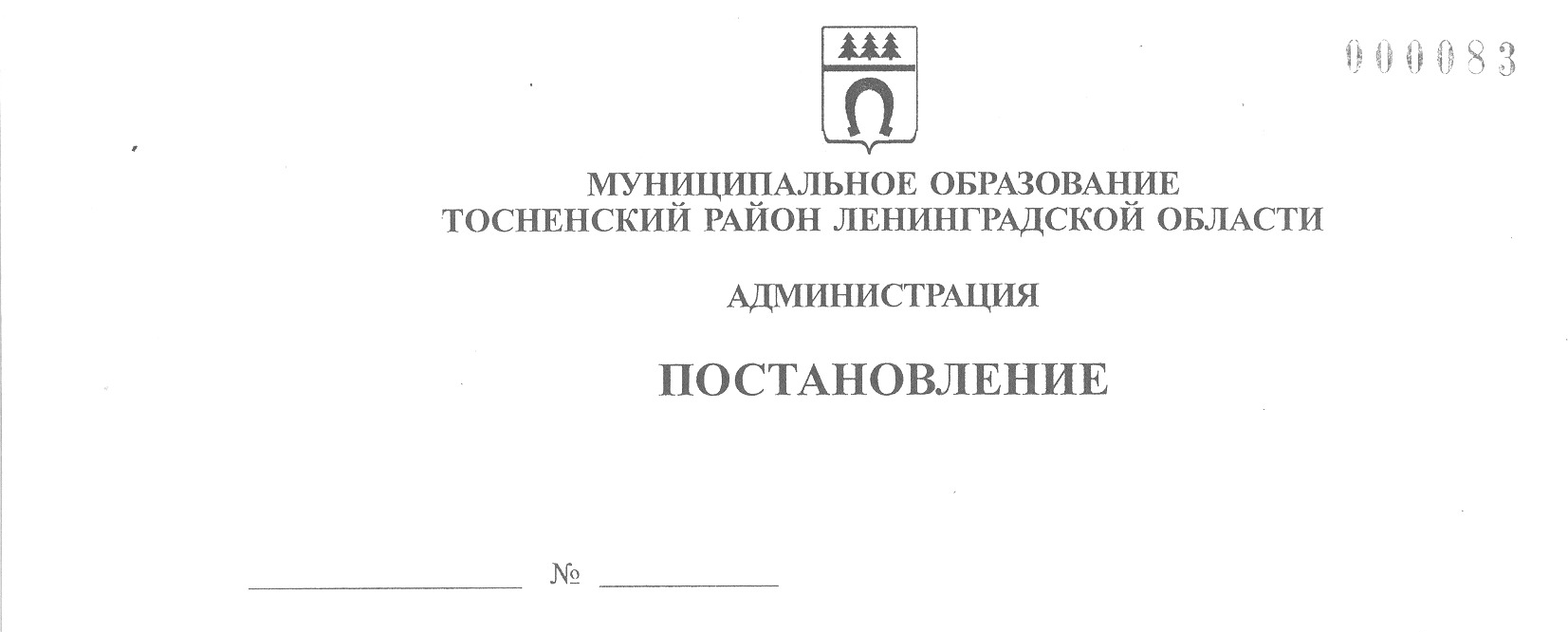      26.10.2023                         3680-паО внесении изменений в постановление администрациимуниципального образования Тосненский район Ленинградской области от 05.12.2022 № 4488-па «Об установлении цены на доставку печного топливадля определения размера денежной компенсации расходов, на приобретение и доставку топлива отдельным категориям граждан, проживающих в домах, не имеющих центрального отопления и газоснабжения на территории Тосненского городского поселения Тосненского муниципального района Ленинградской области»В соответствии с пунктами 2.6 и 2.7 Порядка назначения и выплаты денежной компенсации части расходов на приобретение и доставку топлива, и оплату баллонного газа отдельным категориям граждан, проживающих в домах, не имеющих       центрального отопления и газоснабжения, утверждённого постановлением Правительства Ленинградской области от 13.03.2018 № 78 «Об утверждении порядков предоставления мер социальной поддержки отдельным категориям граждан, состава денежных доходов лиц, указанных в пункте 2 части 1 статьи 7.2 областного закона от 17 ноября 2017 года № 72-оз «Социальный кодекс Ленинградской области»,        для определения размера денежной компенсации расходов на приобретение и доставку топлива отдельным категориям граждан, проживающих в домах, не имеющих центрального отопления и газоснабжения, исполняя полномочия администрации   Тосненского городского поселения Тосненского муниципального района Ленинградской области на основании статьи 13 Устава Тосненского городского поселения Тосненского муниципального района Ленинградской области и статьи 25 Устава   муниципального образования Тосненский муниципальный район Ленинградской  области, администрация муниципального образования Тосненский район Ленинградской областиПОСТАНОВЛЯЕТ:1. Внести в постановление администрации муниципального образования        Тосненский район Ленинградской области от 05.12.2022 № 4488-па «Об установлении цены на доставку печного топлива для определения размера денежной компенсации расходов, на приобретение и доставку топлива отдельным категориям граждан, проживающих в домах, не имеющих центрального отопления и газоснабжения на территории Тосненского городского поселения Тосненского муниципального района Ленинградской области» следующие изменения:1.1. Название постановления изложить в следующей редакции:«Об установлении цены на доставку печного топлива для определения размера денежной компенсации расходов, на приобретение и доставку топлива отдельным категориям граждан, в том числе участникам специальной военной операции и членам их семей, проживающих в домах, не имеющих центрального отопления и газоснабжения на территории Тосненского городского поселения Тосненского муниципального района Ленинградской области».1.2. Преамбулу после слов ««Социальный кодекс Ленинградской области»,» дополнить словами «постановлением Правительства Ленинградской области              от 18.07.2023 № 506 «О денежной компенсации части расходов на приобретение   топлива и(или) баллонного газа и транспортных услуг по их доставке участникам специальной военной операции и членам их семей» для определения размера денежной компенсации расходов на приобретение и доставку топлива отдельным категориям граждан, участникам специальной военной операции и членам их семей».1.3. Пункт 1 после слов «отдельным категориям граждан, » дополнить словами «в том числе участникам специальной военной операции и членам их семей».2. Сектору тарифной политики комитета по жилищно-коммунальному хозяйству и благоустройству администрации муниципального образования Тосненский район Ленинградской области направить в сектор по взаимодействию с общественностью комитета по организационной работе, местному самоуправлению, межнациональным и межконфессиональным отношениям администрации муниципального образования Тосненский район Ленинградской области настоящее постановление для официального опубликования и обнародования в порядке, установленном     Уставом Тосненского городского поселения Тосненского муниципального района Ленинградской области.3. Сектору по взаимодействию с общественностью комитета по организационной работе, местному самоуправлению, межнациональным и межконфессиональным отношениям администрации муниципального образования Тосненский район           Ленинградской области обеспечить официальное опубликование и обнародование настоящего постановления в порядке, установленном Уставом Тосненского городского поселения Тосненского муниципального района Ленинградской области.4. Настоящее постановление применяется к правоотношениям, возникшим         с 18 июля 2023 года.5. Контроль за исполнением постановления возложить на заместителя главы администрации муниципального образования Тосненский район Ленинградской     области Горленко С.А.Глава администрации						                      А.Г. КлементьевБабко Алена Геннадьевна, 8(81361)332629 гв